Урок геометрии в 8 классе «Площади фигур. Теорема Пифагора»Цель: обобщение и систематизация знаний учащихся по темам “Площади” и “Теорема Пифагора”Тип: обобщающийФорма: урок-практикумКласс поделён на группы (у меня их было 4) по уровню знаний. Работаем на «плюсики» с проверяющими (5 «плюсиков» - 5 в журнал, накопительная система – ученики собирают «плюсики» в течение учебного года). «Плюсик» получает тот, кто первым в своей группе выполнит правильно задание, он становится проверяющим, т.е. проверяет и объясняет остальным, не садится, пока каждый в его группе не справится с данным заданием. Работа на «плюсики» начинается с III этапа урока.Ход урока:Повторение вопросов теории.На доске изображены фигуры, под каждой надо написать формулу для вычисления данной фигуры. (начинает слабая группа)Тест (психологический, но детям я пока об этом не говорю).Задание. Выбери фигуру, нарисуй её в тетради (к этому заданию мы вернёмся в конце занятия).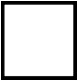 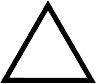 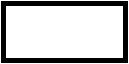 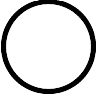 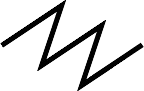 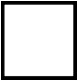 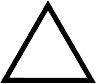 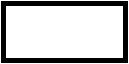 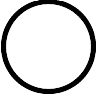 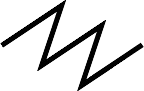 Тест (теоретический).Задания распечатаны и розданы учащимся.Задание. Выбери верное утверждение.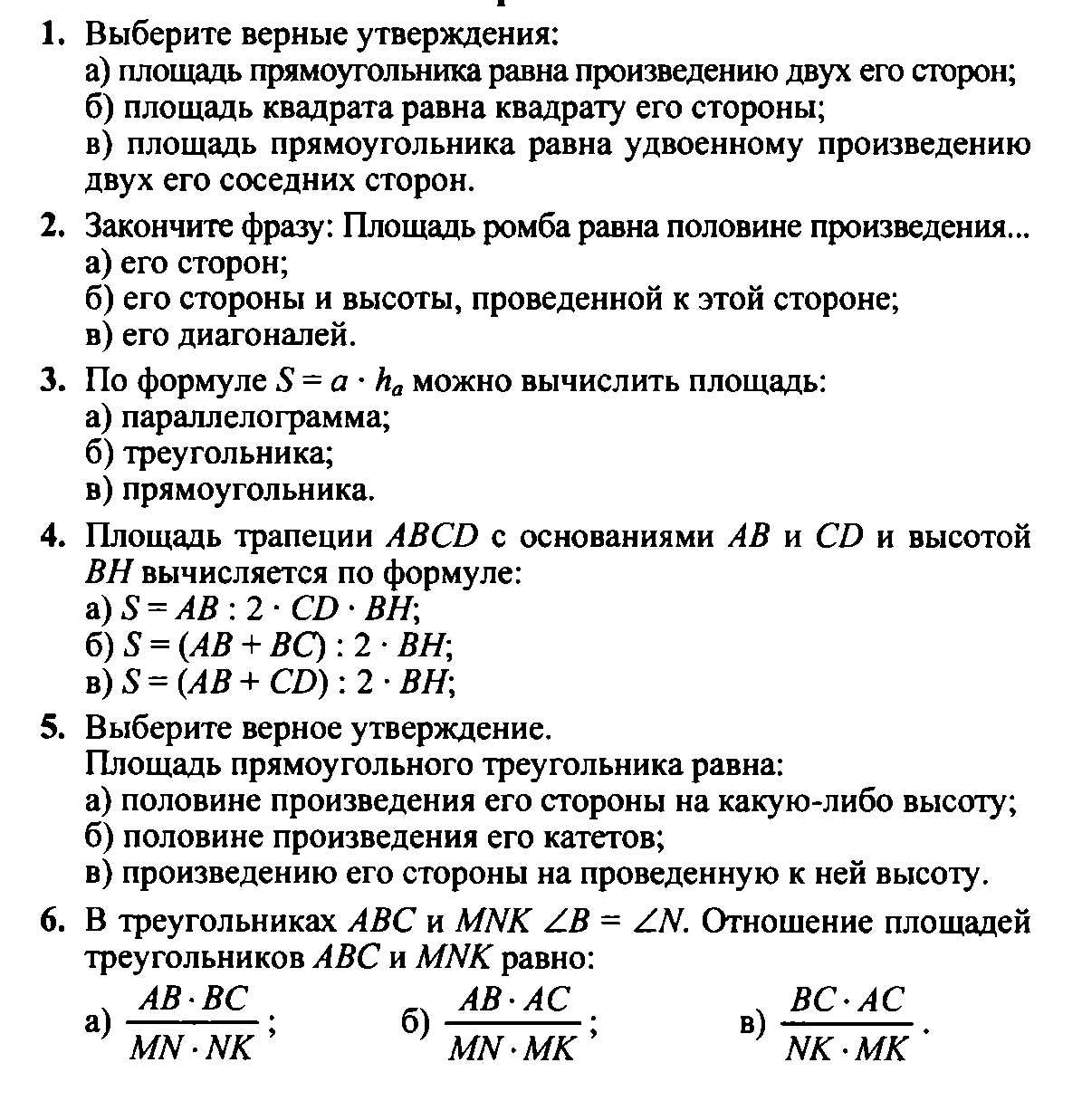 Словообразование.Задание: выбери «верные» буквы и из них составь слово.П – площадь прямоугольного треугольника равна половине произведения катетовО – площадь параллелограмма равна произведению боковых сторонИ – площадь трапеции равна произведению полусуммы оснований на высотуР – площадь выражается в кубических единицах измеренияК – площадь квадрата равна квадрату его стороныЮ – ромб – это параллелограмм, у которого все углы равныеЗнакомство с математиком. (материал распечатать и раздать)Задание: заполни пропуски. ____1__ Александр Пик - ________2_____математик.Годы жизни              3          .Изучал _______4___ и ______5___.В 1888 г. он был назначен _______6_____.Пик и ____7___ были близкими друзьями. Они имели не только общие научные интересы, но и увлекались ______8____.Широкую известность получила открытая им в  ____9___году теорема Пика для расчёта ________10____.Формула Пика:В – это количество целочисленных точек ____________11____Г – это количество целочисленных точек __________12________S = _______13______Решение задач на готовых чертежах. (распечатать и раздать)Результаты теста (психологического)Подведение итогов урока. Домашнее задание.1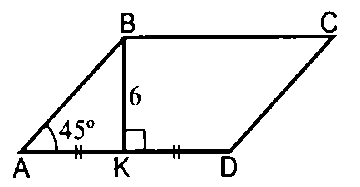 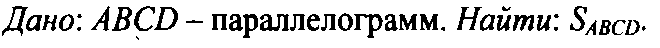 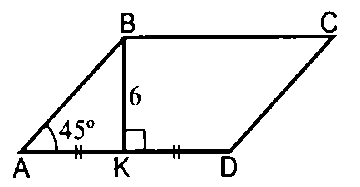 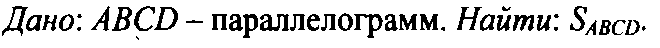 5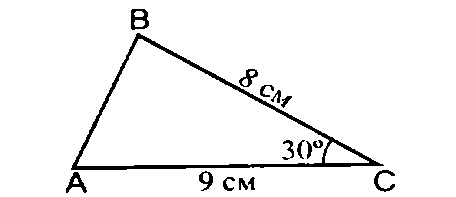 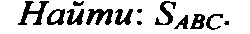 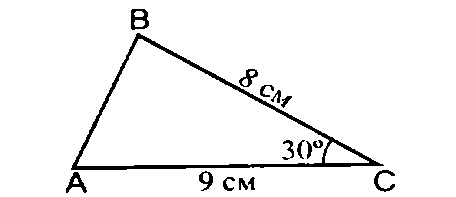 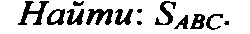 2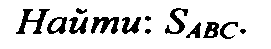 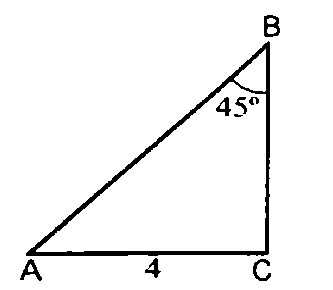 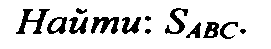 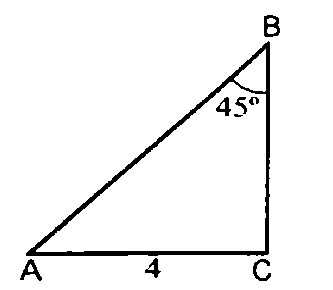 6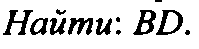 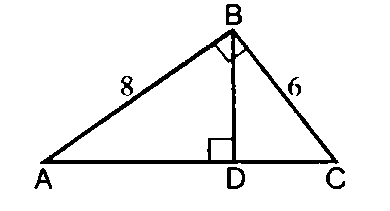 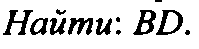 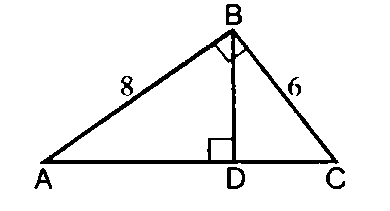 3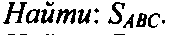 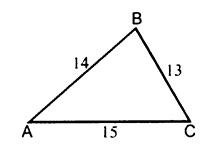 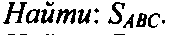 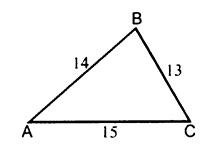 7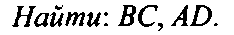 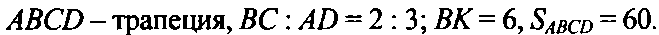 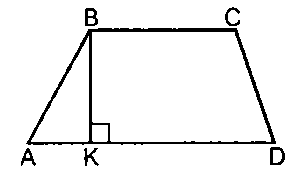 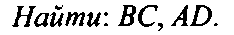 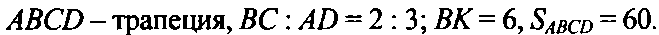 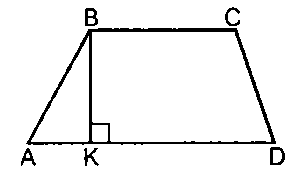 4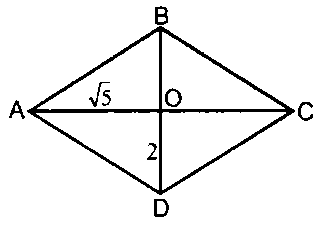 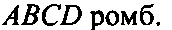 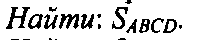 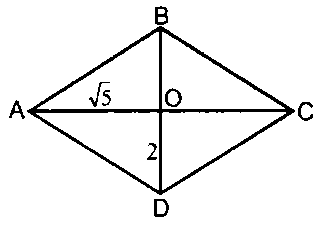 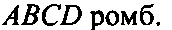 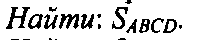 8Найти площадь многоугольника.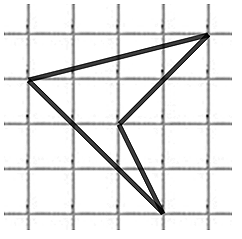 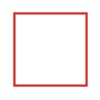 КВАДРАТ:
Трудолюбие, усердие, потребность доводить начатое дело до конца, упорстве, позволяющее добиваться завершения работы,- вот чем знамениты истинные Квадраты.
Выносливость, терпение и методичность обычно делают Квадрата высококлассным специалистом в своей области.
Квадрат любит раз и навсегда заведен-ный порядок: все должно находиться на своем месте и происходить в свое время.
Идеал Квадрата - распланированная, предсказуемая жизнь, ему не по душе «сюрпризы» и изменения при-вычного хода событий.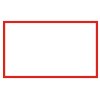 ПРЯМОУГОЛЬНИК:
Временная форма личности, которую могут носить остальные устойчивые фигуры в определенные периоды жизни.
Это люди, не удовлетворенные тем образом жизни, который они ведут сейчас, и потому занятые поисками лучшего положения.
Поэтому ведущие качества прямоугольника - любознательность, пытливость, живой интерес ко всему происходящему и смелость.
Они открыты, для новых идей, ценностей, способов мышления и жизни, легко усваивают все новое.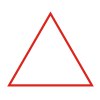 ТРЕУГОЛЬНИК:
Эта форма символизирует лидерство.
Самая характерная особенность истинного Треугольника - способность концентрироваться на главной цели.
Треугольники - энергичные, неудержимые, сильные личности, которые ставят ясные цели, и, как правило, достигают их.
Они честолюбивы и прагматичны, умеют показать вышестоящему руководству значимость собственной работы и работы своих подчиненных.
Сильная потребность быть правым и управлять положением дел делает Треугольник личностью, постоянно соперничающей, конкурирующей с другими.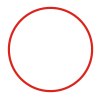 КРУГ:
Самая доброжелательная из пяти фигур.
Он обладает высокой чувствительностью, развитой эмпатией - способностью сопереживать, сочувствовать, эмоционально отзываться на переживания другого человека.
Круг ощущает чужую радость и чувствует чужую боль как свою собственную.
Он счастлив тогда, когда все ладят друг с другом.
Поэтому, когда у Круга возникает с кем-то конфликт, наиболее вероятно, что Круг уступит первым.
Он стремится найти общее даже в противоположных точках зрения.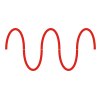 ЗИГЗАГ:
Фигура, символизирующая творчество.
Комбинирование абсолютно различных, несходных идей и создание на этой основе чего-то нового, оригинального - вот что нравится Зиг-загам.
Они никогда не довольствуются способами, при помощи которых веши делаются в данный момент или делались в прошлом.
Зигзаг - самый восторженный, самый возбудимый из всех пяти фигур.
Когда у него появляется новая и интересная мысль, он готов поведать ее всему миру!
Зигзаги - неутомимые проповедники своих идей и способны увлечь многих.